РЕШЕНИЕРассмотрев проект решения об условиях и порядке согласования размещения агитационных печатных материалов на объектах, находящихся в собственности Петропавловск-Камчатского городского округа, внесенный исполняющим полномочия Главы администрации Петропавловск-Камчатского городского округа Иваненко В.Ю., в соответствии со статьей 28 Устава Петропавловск-Камчатского городского округа, Городская Дума Петропавловск-Камчатского городского округа РЕШИЛА:1. Принять проект решения об условиях и порядке согласования размещения агитационных печатных материалов на объектах, находящихся в собственности Петропавловск-Камчатского городского округа.2. Направить принятое Решение Главе Петропавловск-Камчатского городского округа для подписания и обнародования.РЕШЕНИЕот 05.07.2016 № 456-ндОб условиях и порядке согласования размещения агитационных печатных материалов на объектах, находящихся в собственности Петропавловск-Камчатского городского округаПринято Городской Думой Петропавловск-Камчатского городского округа(решение от 29.06.2016 № 1017-р)	Статья 1. Предмет регулирования настоящего Решения1. Настоящее Решение об условиях и порядке согласования размещения агитационных печатных материалов на объектах, находящихся в собственности Петропавловск-Камчатского городского округа (далее – Решение) разработано в соответствии с Федеральным законом от 12.06.2002 № 67-ФЗ «Об основных гарантиях избирательных прав и права на участие в референдуме граждан Российской Федерации», Законами Камчатского края от 19.12.2011 № 740 «О выборах депутатов представительных органов муниципальных образований в Камчатском крае», от 22.09.2008 № 130 «О выборах глав муниципальных образований в Камчатском крае», от 04.12.2008 № 142 «О референдуме Камчатского края», пунктом 5 части 1 статьи 28 Устава Петропавловск-Камчатского городского округа, Решением Городской Думы Петропавловск-Камчатского городского округа о порядке управления и распоряжения имуществом, находящимся в собственности Петропавловск-Камчатского городского округа.2. Настоящее Решение устанавливает условия и порядок согласования размещения агитационных печатных материалов на  объектах, находящихся в собственности Петропавловск-Камчатского городского округа (далее – собственность городского округа), в период, в течение которого разрешается проводить предвыборную агитацию, агитацию по вопросам референдума (агитационный период).3. В целях настоящего Решения к агитационным печатным материалам относятся листовки, плакаты и другие материалы, содержащие признаки предвыборной агитации, агитации по вопросам референдума и предназначенные для массового распространения, обнародования в период избирательной кампании, кампании референдума.4. Агитационные печатные материалы размещаются на территории каждого избирательного участка, участка референдума на специальных местах, определяемых постановлением администрации Петропавловск-Камчатского городского округа по предложению избирательной комиссии Петропавловск-Камчатского городского округа, либо Петропавловск-Камчатской городской территориальной Избирательной комиссией в случае возложения на нее полномочий избирательной комиссии Петропавловск-Камчатского городского округа в порядке, установленном федеральным законодательством.Перечень специальных мест доводится Избирательной комиссией Петропавловск-Камчатского городского округа, либо Петропавловск-Камчатской городской территориальной  избирательной комиссией в случае возложения на нее полномочий Избирательной комиссии  Петропавловск-Камчатского городского округа в порядке, установленном федеральным законодательством, по предложениям которой выделены эти места, до сведения кандидатов, избирательных объединений, инициативной группы по проведению референдума и иных групп участников референдума.Статья 2. Условия размещения агитационных печатных материалов на объектах, находящихся в собственности городского округа 1. Размещение агитационных печатных материалов на объектах, находящихся в собственности городского округа (за исключением объектов, предусмотренных частью 4 статьи 1 настоящего Решения) осуществляется по согласованию с Управлением экономического развития и имущественных отношений администрации Петропавловск-Камчатского городского округа (далее – Управление), как уполномоченным органом на осуществление от имени собственника муниципального имущества – Петропавловск-Камчатского городского округа прав владения, пользования и распоряжения имуществом. 2. Основанием для размещения агитационных печатных материалов на объектах, находящихся в собственности городского округа, является наличие разрешения, выдаваемого Управлением. 3. Размещение агитационных печатных материалов на объектах, находящихся в собственности городского округа, осуществляется для всех кандидатов, избирательных объединений, инициативных групп по проведению референдума и иных групп участников референдума на равных условиях без взимания платы.4. Обязательным условием для размещения агитационных печатных материалов на объектах, находящихся в собственности городского округа, является обязательство кандидатов, избирательных объединений, инициативных групп по проведению референдума и иных групп участников референдума восстановить объект, на котором будут располагаться агитационные печатные материалы, в надлежащий вид после окончания срока размещения, либо в десятидневный срок после проведения выборов, референдума.Статья 3. Порядок согласования размещения агитационных печатных материалов на объектах, находящихся в собственности городского округа1. Кандидат, избирательное объединение, их доверенные лица и уполномоченные  представители, инициативная группа по проведению референдума, иные группы участников  референдума и их уполномоченные представители, имеющие намерение разместить агитационные печатные материалы на объектах, находящихся в собственности городского округа, для получения разрешения на размещение агитационных печатных материалов на объектах, находящихся в собственности городского округа, обращаются с заявлением в Управление.2. В заявлении указывается объект собственности городского округа для предполагаемого размещения агитационных печатных материалов и ответственное лицо за исполнение обязательства по восстановлению объекта, на котором будут располагаться агитационные печатные материалы, в надлежащий вид после окончания срока размещения, либо в десятидневный срок после проведения выборов, референдума.3. К заявлению прилагаются:1) копия документа, подтверждающего полномочия заявителя;2) копия экземпляра агитационного печатного материала, предполагаемого к размещению, с отметкой избирательной комиссии Петропавловск-Камчатского городского округа, либо Петропавловск-Камчатской городской территориальной Избирательной комиссией в случае возложения на нее полномочий избирательной комиссии Петропавловск-Камчатского городского округа в порядке, установленном федеральным законодательством.4. Управление рассматривает заявление в течение 3 рабочих дней со дня приема заявления.5. По результатам рассмотрения заявления Управление принимает решение о выдаче разрешения на размещение агитационных печатных материалов на условиях, установленных статьей 2 настоящего Решения, либо об отказе в размещении агитационных печатных материалов на объектах собственности городского округа по основаниям, указанным в части 8 настоящей статьи. 6. В разрешении на размещение агитационных печатных материалов указывается объект собственности городского округа для размещения агитационных печатных материалов,  срок размещения агитационных печатных материалов и ответственное лицо за исполнение обязательства по восстановлению объекта, на котором будут располагаться агитационные печатные материалы, в надлежащий вид после окончания срока размещения, либо в десятидневный срок после проведения выборов, референдума.7. В случае принятия решения об отказе в размещении агитационных печатных материалов на  объектах  собственности  городского  округа  Управление в течение 1 суток с момента принятия указанного решения обязано сообщить заявителю о принятом решении с изложением оснований отказа.8. Основаниями отказа в размещении агитационных печатных материалов на объектах собственности городского округа являются:1) непредставление в полном объеме документов, указанных в части 3 настоящей статьи; 2) наличие ранее выданного разрешения иному заявителю на размещение агитационных печатных материалов на запрашиваемый заявителем объект собственности городского округа.Статья 4. Заключительные положения1. Настоящее Решение вступает в силу после дня его официального опубликования.2. Со дня вступления  в  силу  настоящего  Решения признать утратившим силу Решение Городской  Думы Петропавловск-Камчатского городского округа
от 03.09.2009 № 165-нд «О размещении агитационных печатных материалов на объектах, находящихся в собственности Петропавловск-Камчатского городского округа».Глава Петропавловск-Камчатскогогородского округа                                                                                        К.Г. Слыщенко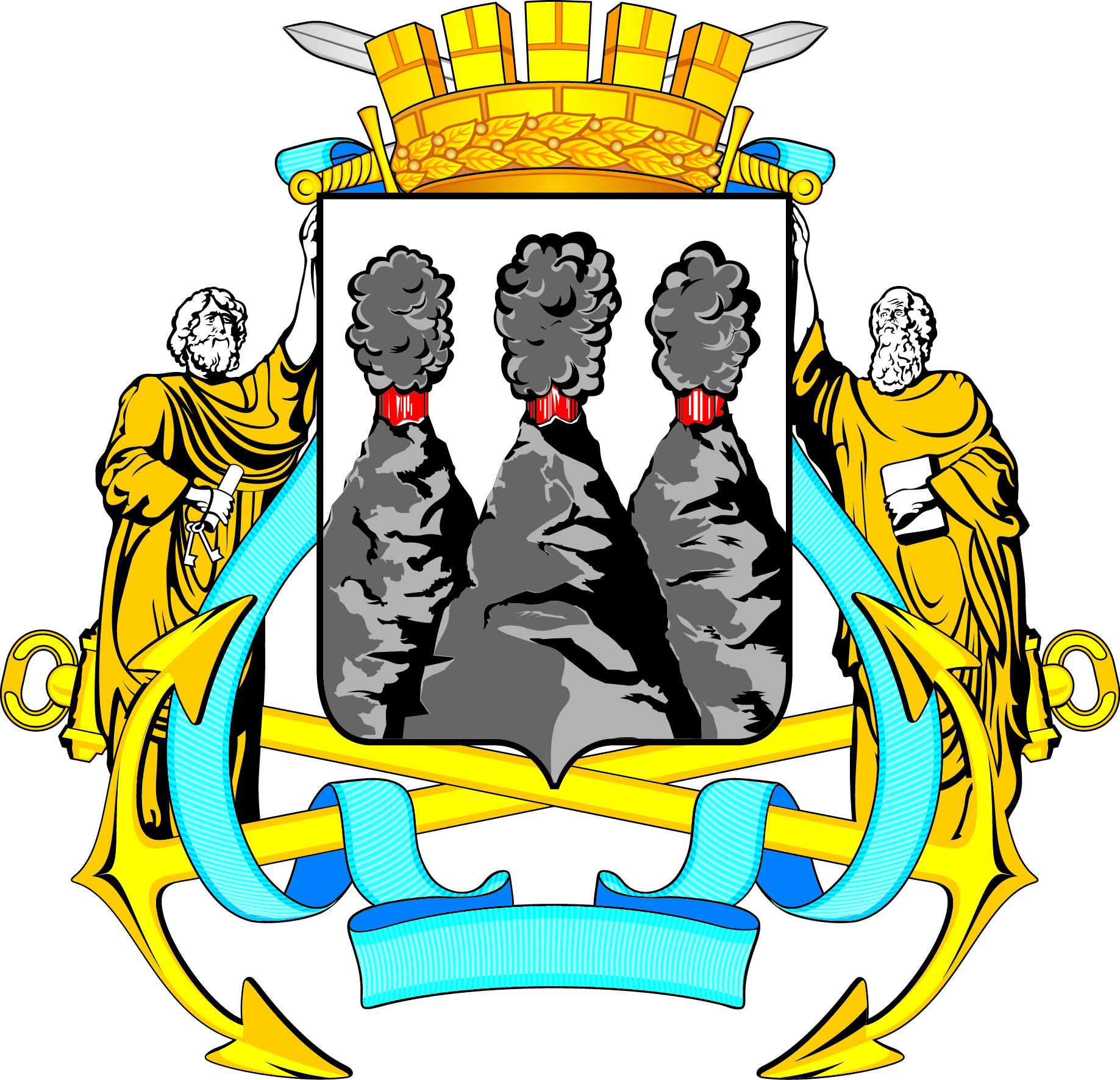 ГОРОДСКАЯ ДУМАПЕТРОПАВЛОВСК-КАМЧАТСКОГО ГОРОДСКОГО ОКРУГАот 29.06.2016 № 1017-р46-я сессияг.Петропавловск-КамчатскийО принятии решения об условиях и порядке согласования размещения агитационных печатных материалов на объектах,     находящихся в собственности Петропавловск-Камчатского городского округаПредседательствующий на сессии Городской Думы Петропавловск-Камчатского городского округаС.И. Смирнов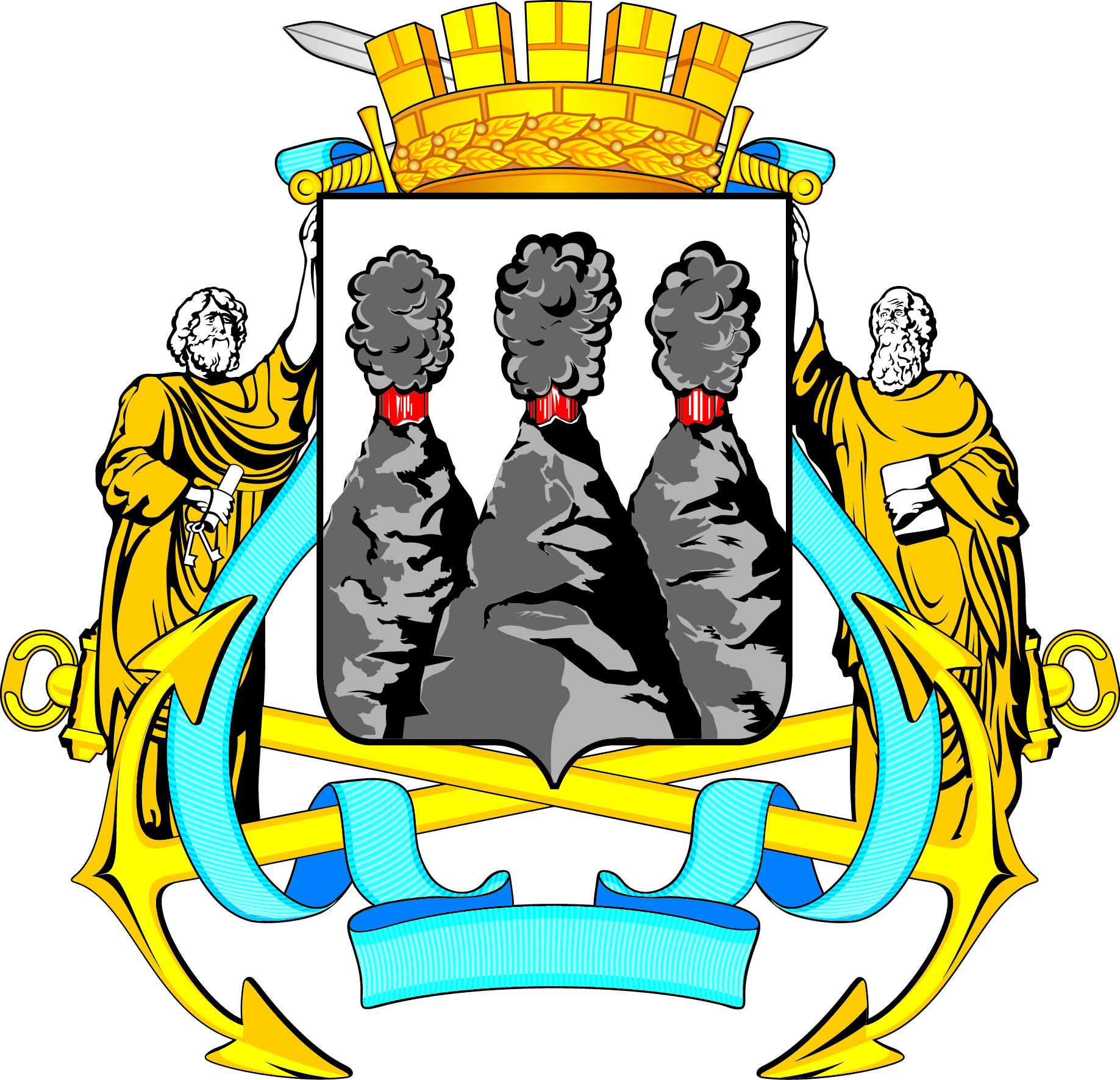 ГОРОДСКАЯ ДУМАПЕТРОПАВЛОВСК-КАМЧАТСКОГО ГОРОДСКОГО ОКРУГА